Figure S3. Percent bias for simulations using beta error only with k estimated by each regression technique: (a) k = 0.1, (b) k = 0.01, (c) k = 0.002 and (d) k = 0.0005. Blue dots = NLS, Red dots = Normal ML, gray/black dots = Beta ML. Gray lines show zero bias.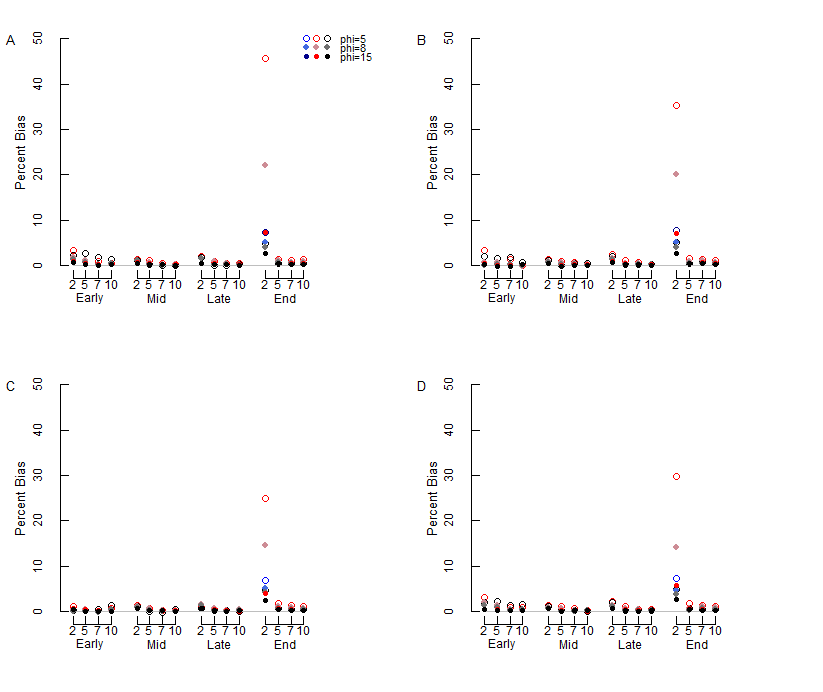 